СОДЕРЖАНИЕ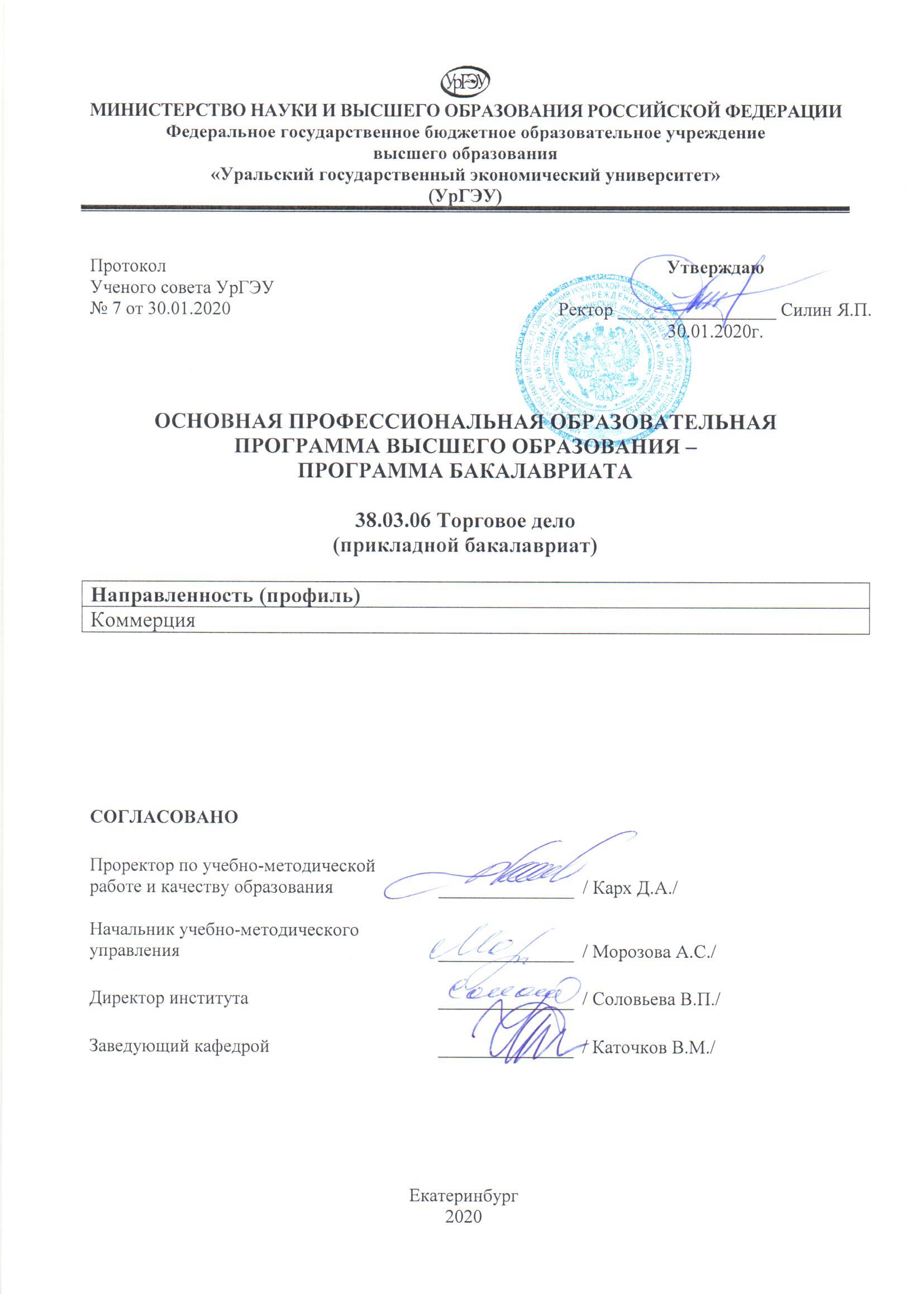 ИСПОЛЬЗУЕМЫЕ СОКРАЩЕНИЯУрГЭУ или университет - Федеральное государственное образовательное учреждение высшего образования «Уральский государственный экономический университет»;ОК - общекультурные компетенции;ОПК - общепрофессиональные компетенции;ПК - профессиональные компетенции;ФГОС ВО - федеральный государственный образовательный стандарт высшего образования (уровень бакалавриата);ОПОП - основная профессиональная образовательная программа высшего образования – программа бакалавриата;з.е. - зачетная  единица; ГИА - государственная итоговая аттестация.ОС –оценочные материалы. РПД – рабочая программа дисциплины. Л – занятия лекционного типа (лекции). ПЗ – практические занятия. СРС – самостоятельная работа обучающихся. ЭО – электронное обучениеДОТ – дистанционные образовательные технологии;ЭИОС – электронная информационная образовательная среда университета.ЭБС – электронные библиотечные системы.ПООП- примерные основные образовательные программы.1. ОБЩИЕ ПОЛОЖЕНИЯ ОСНОВНЫ ПРОФЕССИОНАЛЬНЫХ ОБРАЗОВАТЕЛЬНЫХ ПРОГРАММ ВЫСШЕГО ОБРАЗОВАНИЯ – ПРОГРАММ БАКАЛАВРИАТА ОБЩАЯ ХАРАКТЕРИСТИКА ОПОП Основная профессиональная образовательная программа высшего образования – программа бакалавриата (далее программа бакалавриата) определяет область, объекты, виды профессиональной деятельности и профессиональные задачи выпускников, освоивших программу.Разработана в соответствии с Приказом Министерства образования и науки РФ от 12 ноября 2015 г. N 1334 "Об утверждении федерального государственного образовательного стандарта высшего образования по направлению подготовки 38.03.06 Торговое дело (уровень бакалавриата)" (далее ФГОС ВО).Образовательная деятельность по программе бакалаврита осуществляется на русском языке.Цель программы - подготовка бакалавров в сфере торгового дела.Основная профессиональная образовательная программа высшего образования – программа бакалавриата – прикладного бакалавриата.Объем программы бакалавриата составляет 240 зачетных единиц (далее – з.е.), вне зависимости от формы обучения, применяемых образовательных технологий, реализации программы бакалавриата по индивидуальному учебному плану, в том числе ускоренному обучению. Объем программы бакалавриата в очной форме обучения, реализуемой за один учебный год, составляет 60 з.е. без учета факультативных дисциплин. 1 з.е. соответствует 36 академическим часам (при продолжительности академического часа 45 минут).Объем программы бакалавриата за один учебный год в заочной форме обучения составляет не более   75 з.е.Объем программы бакалавриата за один учебный по индивидуальному плану вне зависимости от формы обучения составляет не более   75 з.е.Срок получения образования по программе бакалавриата: - по очной форме обучения, включая каникулы, предоставляемые после прохождения государственной итоговой аттестации, вне зависимости от применяемых образовательных технологий, составляет 4 года; - по заочных формах обучения вне зависимости от применяемых образовательных технологий составляет 4 года 6 месяцев; - при обучении по индивидуальному учебному плану вне зависимости от формы обучения составляет не более срока получения образования, установленного для соответствующей формы обучения;- при обучении по индивидуальному учебному плану лиц с ограниченными возможностями здоровья может быть увеличен по их желанию не более чем на 1 год по сравнению со сроком получения образования для соответствующей формы обучения.Формы обучения по программе - очная; - заочная.Программа бакалавриата реализуются, в том числе с - применением электронного обучения - дистанционных образовательных технологий. Для обучения лиц с ограниченными возможностями здоровья электронное обучения и дистанционные образовательные технологии предусматривают возможность приема-передачи информации в доступных для них формах. Программы бакалавриата не реализуются с использованием сетевой формы.Количество часов, отведенных на занятия лекционного типа в целом по Блоку 1 «Дисциплины (модули)», составляет не более 50 % от общего количества часов аудиторных занятий, отведенных на реализацию этого Блока.Область профессиональной деятельности выпускников, освоивших программу бакалавриата, включает:организацию, управление и проектирование процессов в области коммерческой деятельности, логистики в торговле, материально-технического снабжения и сбыта, торгово-посреднической деятельностиОбъектами профессиональной деятельности выпускников, освоивших программу бакалавриата, являются:потребительские товары; услуги по торговому и логистическому обслуживанию; коммерческие, маркетинговые, логистические процессы; выявляемые и формируемые потребности; средства рекламы; средства и методы контроля качества товаров; логистические цепи и системы. При реализации программ бакалавриата, все общекультурные и общепрофессиональные компетенции, а также профессиональные компетенции, отнесенные к тем видам профессиональной деятельности, на которые ориентированы образовательные программы (по направленности (профилю)), включаются в набор требуемых результатов освоения программ бакалавриата.Программы бакалавриата по направленностям (профилям), ориентированы на стандарты, трудовые функции которых соотносятся с профессиональными компетенциями и включаются в набор требуемых результатов освоения программ бакалавриата.ОПОП ориентирована на конкретные виды профессиональной деятельности, к которым готовится бакалавр, исходя из потребностей рынка труда.Выпускник, освоивший программу бакалавриата, в соответствии с видами профессиональной деятельности, на которые ориентирована программа бакалавриата, должен быть готов решать следующие профессиональные задачи:торгово-технологическая деятельность:выявление, формирование и удовлетворение потребностей;разработка и внедрение комплекса интегрированных маркетинговых коммуникаций, в том числе с использованием рекламы;организация и эффективное осуществление контроля качества товаров и услуг;организация и осуществление приемки товаров по количеству и качеству, их учета;проведение оценки качества товаров и анализ ее результатов;управление товародвижением, его учет и оптимизация, минимизация потерь товаров, затрат материальных и трудовых ресурсов;проектирование рекламы и осуществление рекламных мероприятий в торгово-технологической деятельности, выбор или разработка средств рекламы товаров для продвижения их на рынке;участие в работе по обеспечению и осуществлению торгово-технологических процессов на предприятии;регулирование процессов хранения товаров, проведение инвентаризации, определение, дифференциация и списание потерь;организация материально-технического снабжения предприятия, технология и организация закупки и продажи (сбыта) товаров;участие в обеспечении товародвижения, его учете, минимизации издержек обращения, в том числе товарных потерь;осуществление маркетинговых мероприятий по товародвижению и по движению товаров;участие в организации и осуществлении торгово-технологических процессов на предприятиях в сфере товарного обращения;организация процесса обслуживания покупателей на предприятиях торговли;осуществление контроля качества и приемки товаров по количеству и качеству;участие в формировании ассортимента и оценке качества товаров;обеспечение сохраняемости товаров в процессе их товародвижения;регулирование и контроль условий и сроков хранения товаров, проведение инвентаризации, определение и списание потерь;участие в договорной работе, контроль соблюдения условий заключенных договоров;соблюдение основных положений действующего законодательства и требований нормативных документов;оформление и контроль правильности составления технической документации (товаросопроводительных, организационно-распорядительных и иных документов).организационно-управленческая деятельность:сбор, хранение, обработка, анализ и оценка информации, необходимой для организации и управления коммерческой, маркетинговой, рекламной, логистической и товароведной деятельностью;изучение и прогнозирование спроса с учетом требований потребителей на определенных сегментах рынка;идентификация товаров, выявление и предупреждение их фальсификации; составление документации в области профессиональной деятельности (коммерческой, маркетинговой, рекламной, логистической, и (или) товароведной) и проверка правильности ее оформления;соблюдение действующего законодательства и нормативных документов, а также требований, установленных техническими регламентами, стандартами, положениями договоров;выбор деловых партнеров с учетом определенных критериев, проведение деловых переговоров, заключение договоров на взаимовыгодной основе и контроль их выполнения;управление ассортиментом и качеством товаров и услуг;выбор и реализация стратегии ценообразования; организация и планирование материально-технического обеспечения предприятия, закупки и продажи (сбыта) товаров;обеспечение необходимого уровня качества торгового обслуживания потребителей;управление запасами и их оптимизация;управление персоналом;анализ и оценка профессиональной деятельности (коммерческой, маркетинговой, рекламной, логистической и (или) товароведной) для разработки стратегии организации (предприятия);организация и осуществление профессиональной деятельности (коммерческой, маркетинговой, логистической, рекламной, и (или) товароведной).логистическая деятельность:выбор или формирование логистических цепей в торговле;участие в разработке логистических схем в торговле;управление логистическими процессами1.2. ПЛАНИРУЕМЫЕ РЕЗУЛЬТАТЫ ОСВОЕНИЯ ОПОПВ результате освоения ОПОП у выпускника должны быть сформированы общекультурные (ОК), общепрофессиональные (ОПК), профессиональные (ПК) компетенции, установленные в соответствии ФГОС ВО.Общекультурные компетенции (ОК)Общепрофессиональные компетенции (ОПК)Профессиональные компетенции (ПК)1.3. ОБЩАЯ ХАРАКТЕРИСТИКА СТРУКТУРЫ ПРОГРАММЫ БАКАЛАВРИАТАДисциплины, относящиеся к базовой части программы бакалавриата, являются обязательными для освоения обучающимся вне зависимости от направленности (профиля) программы бакалавриата, которую он осваивает. Дисциплины по философии, истории, иностранному языку, безопасности жизнедеятельности реализуются в рамках базовой части Блока 1 "Дисциплины (модули)" программы бакалавриата. Дисциплины по физической культуре и спорту реализуются в рамках: базовой части Блока 1 "Дисциплины (модули)" программы бакалавриата в объеме не менее 72 академических часов (2 з.е.) в очной форме обучения; элективных дисциплин в объеме не менее 328 академических часов. Указанные академические часы являются обязательными для освоения и в зачетные единицы не переводятся.Дисциплины по физической культуре и спорту реализуются в соответствии с положением, в котором установлен порядок реализации, в том числе для инвалидов и лиц с ограниченными возможностями здоровья с учетом состояния их здоровья.Дисциплины, относящиеся к вариативной части программы бакалавриата, и практики определяют направленность (профиль) программы бакалавриата. После выбора обучающимся направленности (профиля) программы, набор соответствующих дисциплин и практик становится обязательным для освоения обучающимся.Обучающимся обеспечивается возможность освоения дисциплин по выбору, в том числе специальные условия инвалидам и лицам с ограниченными возможностями здоровья, в объеме не менее 30 процентов объема вариативной части Блока 1 "Дисциплины (модули)".1.4. ОБЩАЯ ХАРАКТЕРИСТИКА УСЛОВИЙ РЕАЛИЗАЦИИ ОПОПКадровые условия реализации программы (приложение)Квалификация руководящих и научно-педагогических работников соответствует квалификационным характеристикам, установленным в Едином квалификационном справочнике должностей руководителей, специалистов и служащих.Реализация ОПОП обеспечивается руководящими и научно-педагогическими работниками организации, а также лицами, привлекаемыми к реализации программы бакалавриата на условиях гражданско-правового договора.Материально-технические условия УрГЭУ располагает материально-технической базой и необходимым комплектом лицензионного программного обеспечения соответствующей действующим противопожарным правилам и нормам, и обеспечивающей проведение всех видов дисциплинарной и междисциплинарной подготовки, практической и научно-исследовательской работ обучающихся, предусмотренных учебным планом.Специальные помещения представляют собой учебные аудитории для проведения занятий лекционного типа, занятий семинарского типа, курсового проектирования (выполнения курсовых работ), групповых и индивидуальных консультаций, текущего контроля и промежуточной аттестации, а также помещения для самостоятельной работы и помещения для хранения и профилактического обслуживания учебного оборудования.Для применения электронного обучения, дистанционных образовательных технологий имеются  виртуальные аналоги специально оборудованных помещений (лабораторий).При реализации программ бакалавриата каждый обучающийся в течение всего периода обучения обеспечен индивидуальным неограниченным доступом:- к электронной информационно-образовательной среде http://lib.usue.ru/ - к электронно-библиотечным системам.Электронная информационно-образовательная среда обеспечивает возможность доступа обучающегося из любой точки, в которой имеется доступ к информационно-телекоммуникационной сети «Интернет», как на территории УрГЭУ, так и вне ее. Функционирование электронной информационно-образовательной среды обеспечивается соответствующими средствами информационно-коммуникационных технологий и квалификацией работников, ее использующих и поддерживающих. Электронное портфолио обучающегося по ОПОППортфолио для студентов всех форм обучения бакалавриата формируется с первого курса и размещается в электронном виде на сайте http://portfolio.usue.ruЭлектронное портфолио обучающегося по ОПОП включает в себя следующие виды письменных работ:- контрольные работы, предусмотренные учебными планами очно-заочной формы обучения;- курсовые работы (проекты), предусмотренные учебными планами всех форм обучения;- отчеты по всем видам практики;- рецензии и оценки.Студенту рекомендуется самостоятельно загружать сканы документов (титульный лист, выходные данные, работа, список литературы, приказы, патенты, свидетельства и т.д.), подтверждающие его участие в:- научно-практических мероприятиях (форумах, конференциях, конкурсах, олимпиадах и т.д.);- научных публикациях (тезисы докладов);- выполнении научно-исследовательских работ, отраженное в научных отчетах по хоздоговорным НИР, государственным контрактам, грантам;- создании объектов интеллектуальной собственности.- сканы документов (грамот, благодарственных писем, благодарностей, дипломов и пр.), подтверждающих его участие и отражающих результаты его личных достижений в общественной деятельности, спорте, культуре.1.5. ОБЩАЯ ХАРАКТЕРИСТИКА СОДЕРЖАНИЯ ОБРАЗОВАТЕЛЬНОЙ ДЕЯТЕЛЬНОСТИ ПО ОПОПАудиторная, контактная работа состоит из:Контактная работа при проведении учебных занятий по дисциплинам включает в себя:занятия лекционного типа (лекции и иные учебные занятия, предусматривающие преимущественную передачу учебной информации педагогическими работниками организации и лицами, привлекаемыми организацией к реализации образовательных программ на иных условиях, обучающимся) занятия семинарского типа (семинары, практические занятия, практикумы, лабораторные работы, коллоквиумы и иные аналогичные занятия), групповые консультации,индивидуальную работу обучающихся с педагогическими работниками организации и лицами, привлекаемыми организацией к реализации образовательных программ на иных условиях (в том числе индивидуальные консультации);иную контактную работу, предусматривающую групповую или индивидуальную работу обучающихся с педагогическими работниками организации и лицами, привлекаемыми организацией к реализации образовательных программ на иных условиях.Предусмотрена аудиторная контактная работа, а также контактная работа в электронной информационно-образовательной среде УрГЭУ.Практика Типы практик.Учебная учебной практики по получению первичных профессиональных умений и навыков, в том числе первичных умений и навыков научно-исследовательской деятельностиПроизводственнаяпроизводственной практики по получению профессиональных умений и опыта профессиональной деятельности Технологическая практикаНаучно-исследовательская работаПреддипломная практикапреддипломной практики проводится для выполнения выпускной квалификационной работы и является обязательной.Способы проведения практик.Выездная,Стационарная. Проведение практик осуществляется на основе договоров с организациями, деятельность которых соответствует профилю ОПОП, осваиваемому в рамках ОПОП. Формы проведения практик.Практика проводится дискретно - путем выделения в календарном учебном графике непрерывного периода учебного времени для проведения каждого вида практики, предусмотренных ОПОП.Обучающиеся, совмещающие обучение с трудовой деятельностью, вправе проходить практику по месту трудовой деятельности в случаях, если профессиональная деятельность, осуществляемая ими, соответствует требованиям к содержанию практики.Обучающиеся в период прохождения практики выполняют индивидуальные задания, предусмотренные программами практики. Результаты практики оцениваются посредством проведения промежуточной аттестации, по оценочным материалам УрГЭУ.Самостоятельная работа студентовОрганизация самостоятельной работы обучающихся по ОПОП осуществляется по трем направлениям:- внеаудиторная (написание рефератов, выполнение контрольных работ, подготовка отчетов по практике, написание курсовой работы и др.);- аудиторная самостоятельная работа, под непосредственным контролем преподавателя (выполнение аудиторных контрольных, лабораторных работ и т.д.);- научно-исследовательская (подготовка курсовых работ, докладов, тезисов к участию в конференциях, форумах, подготовка работ на конкурсы, олимпиады и т.д.).Текущий контроль успеваемости обеспечивает оценивание хода освоения дисциплин и прохождения практик. Промежуточная аттестация обучающихся обеспечивает оценивание промежуточных и окончательных результатов обучения по дисциплинам и прохождения практик (в том числе результатов курсового проектирования (выполнения курсовых работ).Промежуточная аттестацияПорядок проведения промежуточной аттестации включает в себя систему оценивания результатов промежуточной аттестации и критерии выставления оценок. Формы промежуточной аттестации, периодичность, порядок проведения, устанавливаются учебным планом. Порядок и сроки ликвидации академической задолженности устанавливаются локальными нормативными актами УрГЭУ.Государственная итоговая аттестацияК ГИА допускается обучающийся, не имеющий академической задолженности и в полном объеме выполнивший учебный план или индивидуальный учебный план. ГИА проводится государственными экзаменационными комиссиями в целях определения соответствия результатов освоения обучающимися ОПОП соответствующим требованиям ФГОС ВО.В государственную итоговую аттестацию обучающихся входит защита выпускной квалификационной работы, включая подготовку к процедуре защиты и процедуру защиты.Лицам, успешно прошедшим государственную итоговую аттестацию, выдаются документ об образовании и о квалификации.Обучающимся по образовательным программам после прохождения ГИА предоставляется по их заявлению каникулы в пределах срока освоения соответствующей образовательной программы, по окончании которых производится отчисление обучающихся в связи с получением образования.1.6. ОБЩИЕ ТРЕБОВАНИЯ К СИСТЕМЕ ОЦЕНИВАНИЯ РЕЗУЛЬТАТОВ ОСВОЕНИЯ ОПОП И КРИТЕРИИ ВЫСТАВЛЕНИЯ ОЦЕНОКПоказатель оценки освоения ОПОП формируется на основе объединения текущей и промежуточной аттестации обучающегося. Показатель рейтинга по каждой дисциплине выражается в процентах, который показывает уровень подготовки студента. Текущая аттестация. Используется 100-бальная система оценивания. Оценка работы студента в течении семестра осуществляется преподавателем в соответствии с разработанной им системой оценки учебных достижений в процессе обучения по данной дисциплине. В рабочих программах дисциплин и практик закреплены виды текущей аттестации, планируемые результаты контрольных мероприятий и критерии оценки учебный достижений.В течении семестра преподавателем проводится не менее 3-х контрольных мероприятий, по оценке деятельности студента. Если посещения занятий по дисциплине включены в рейтинг, то данный показатель составляет не более 20% от максимального количества баллов по дисциплине.Промежуточная аттестация. Используется 5-балльная система оценивания. Оценка работы студента по окончанию дисциплины (части дисциплины) осуществляется преподавателем в соответствии с разработанной им системой оценки достижений студента в процессе обучения по данной дисциплине.Государственная итоговая аттестация. Используется 5-балльная система оценивания. Оценка уровня сформированности компетенций и готовности обучающего решать профессиональные задачи.Порядок перевода рейтинга, предусмотренных системой оценивания, по дисциплинам, практикам, итоговой государственной аттестации в пятибалльную систему. Высокий уровень- 100% - 70% - отлично, хорошо.Средний уровень – 69% -  50% - удовлетворительно.Критерии оценки содержания, качества подготовки и защиты выпускной квалификационной работы по ОПОП - программам бакалавриатаОценка «неудовлетворительно» выставляется, если:· аппарат исследования не продуман или отсутствует его описание;· неудачно сформулированы цель и задачи, выводы носят декларативный характер;· в работе не обоснована актуальность проблемы;· работа не носит самостоятельного исследовательского характера; не содержит анализа и практического разбора деятельности объекта исследования; не имеет выводов и рекомендаций; не отвечает требованиям, изложенным в методических указаниях кафедры;· работа имеет вид компиляции из немногочисленных источников без оформления ссылок на них или полностью заимствована;· в заключительной части не отражаются перспективы и задачи дальнейшего исследования данной темы, вопросы практического применения и внедрения результатов исследования в практику;· неумение анализировать научные источники, делать необходимые выводы, поверхностное знакомство со специальной литературой; минимальный библиографический список;· студент на защите не может аргументировать выводы, затрудняется отвечать на поставленные вопросы по теме либо допускает существенные ошибки;· в отзыве научного руководителя имеются существенные критические замечания;· оформление не соответствует требованиям, предъявляемым к ВКР;· к защите не подготовлены презентационные материалы.1.7. ОБЩИЕ ТРЕБОВАНИЯ К ОРГАНИЗАЦИИ ОБРАЗОВАТЕЛЬНОГО ПРОЦЕССА ДЛЯ ЛИЦ С ОГРАНИЧЕННЫМИ ВОЗМОЖНОСТЯМИ ЗДОРОВЬЯВ целях доступности освоения программы для лиц с ограниченными возможностями здоровья при необходимости (по заявлению студента) университет обеспечивает следующие условия:- установление особого порядок освоения дисциплин, дисциплин по физической культуре и спорту с учетом состояния их здоровья;- выбор мест прохождения практика с учетом особенностей их психофизического развития, индивидуальных возможностей, состояния здоровья обучающихся и требований по доступности;- обеспечение электронными образовательными ресурсами в формах, адаптированных к ограничениям их здоровья.- обучение по индивидуальному учебному плану вне зависимости от формы обучения может быть увеличено по их желанию не более чем на 1 год по сравнению со сроком получения образования для соответствующей формы обучения. -при реализации программы бакалавриата организация использует электронное обучение и дистанционные образовательные технологии, которые должны предусматривать возможность приема-передачи информации в доступных для них формах. Обучающимся обеспечен доступ (удаленный доступ), к современным профессиональным базам данных и информационным справочным системам, состав которых определяется в рабочих программах дисциплин (модулей) и подлежит ежегодному обновлению.- государственная итоговая аттестация проводится организацией с учетом особенностей их психофизического развития, их индивидуальных возможностей и состояния здоровья. При проведении государственной итоговой аттестации обеспечивается соблюдение следующих общих требований: проведение государственной итоговой аттестации для инвалидов в одной аудитории совместно с обучающимися, не являющимися инвалидами, если это не создает трудностей для инвалидов и иных обучающихся при прохождении государственной итоговой аттестации; присутствие в аудитории ассистента (ассистентов), оказывающего обучающимся инвалидам необходимую техническую помощь с учетом их индивидуальных особенностей (занять рабочее место, передвигаться, прочитать и оформить задание, общаться с председателем и членами государственной экзаменационной комиссии); использование необходимыми обучающимся инвалидам техническими средствами при прохождении государственной итоговой аттестации с учетом их индивидуальных особенностей; обеспечение возможности беспрепятственного доступа обучающихся инвалидов в аудитории, туалетные и другие помещения, а также их пребывания в указанных помещениях.Для лиц с ограниченными возможностями здоровья по зрению:- наличие альтернативной версии официального сайта университета в сети «Интернет» для слабовидящих;- размещение в доступных для обучающихся, являющихся слепыми или слабовидящими, местах и в адаптированной форме (с учетом их особых потребностей) справочной информации о расписании учебных занятий (в том числе шрифтом Брайля);- присутствие ассистента, оказывающего обучающемуся необходимую помощь; обеспечение выпуска альтернативных форматов печатных материалов (крупный шрифт или аудиофайлы);- обеспечение доступа обучающегося, являющегося слепым и использующего собаку-проводника, к зданию университета;Для лиц с ограниченными возможностями здоровья по слуху: - дублирование звуковой справочной информации о расписании учебных занятий визуальной (установка мониторов с возможностью трансляции субтитров (мониторы, их размеры и количество определяются с учетом размеров помещения);- обеспечение надлежащими звуковыми средствами воспроизведения информации;Для лиц с ограниченными возможностями здоровья, имеющих нарушения опорно-двигательного аппарата, доступ и возможность пребывания в учебных и иных помещениях, столовых, туалетных и других помещениях университета (наличие пандусов, поручней, расширенных дверных проемов, лифтов, специальных кресел и других приспособлений).2. ХАРАКТЕРИСТИКА ОСНОВНЫХ ПРОФЕССИОНАЛЬНЫХ ОБРАЗОВАТЕЛЬНЫХ ПРОГРАММ – ПРОГРАММ БАКАЛАВРИАТА, 38.03.06 торговое дело ПО НАПРАВЛЕННОСТЯМ (ПРОФИЛЯМ)ОБЩАЯ МАТРИЦА КОМПЕТЕНЦИЙ БАЗОВОЙ ЧАСТИ ПРОГРАММЫ БАКАЛАВРИАТАДисциплины, относящиеся к базовой части программы бакалавриата, обязательные вне зависимости от направленности (профиля) программы бакалавриата. Матрица компетенций дисциплин вариативной программы бакалавриата, практик, определяющих направленности (профили) программы бакалавриата.2.1. ПО НАПРАВЛЕННОСТИ (ПРОФИЛЮ)КоммерцияЦель программы -  подготовка бакалавров, готовых к выполнению профессиональных задач в сфере коммерции, направленных на контроль и управление закупками для эффективного и результативного использования средств, выделенных для обеспечения государственных, муниципальных и корпоративных нужд..ПРОФЕССИОНАЛЬНЫЕ СТАНДАРТЫ, КОТОРЫЕ РЕАЛИЗУЮТСЯ В РАМКАХ НАПРАВЛЕННОСТИ (ПРОФИЛЯ)Область профессиональной деятельности (по Реестру Минтруда) 08 Финансы и экономика МАТРИЦА КОМПЕТЕНЦИЙ ДИСЦИПЛИН ВАРИАТИВНОЙ ЧАСТИ ПРОГРАММЫ БАКАЛАВРИАТА И ПРАКТИКИ, ОПРЕДЕЛЯЮЩИЕ НАПРАВЛЕННОСТЬ (ПРОФИЛЬ) Коммерция2.2. ПО НАПРАВЛЕННОСТИ (ПРОФИЛЮ)ЛогистикаЦель программы - подготовка бакалавров, готовых к выполнению профессиональных задач в сфере логистики, направленных на контроль и управление закупками для эффективного и результативного использования средств, выделенных для обеспечения государственных, муниципальных и корпоративных нужд.ПРОФЕССИОНАЛЬНЫЕ СТАНДАРТЫ, КОТОРЫЕ РЕАЛИЗУЮТСЯ В РАМКАХ НАПРАВЛЕННОСТИ (ПРОФИЛЯ)Область профессиональной деятельности (по Реестру Минтруда) 08 Финансы и экономика МАТРИЦА КОМПЕТЕНЦИЙ ДИСЦИПЛИН ВАРИАТИВНОЙ ЧАСТИ ПРОГРАММЫ БАКАЛАВРИАТА И ПРАКТИКИ, ОПРЕДЕЛЯЮЩИЕ НАПРАВЛЕННОСТЬ (ПРОФИЛЬ) ЛогистикаПриложение 1Перечень профессиональных стандартов,соответствующих профессиональной деятельности выпускников, освоившихпрограмму бакалавриата ИСПОЛЬЗУЕМЫЕ СОКРАЩЕНИЯ31. ОБЩИЕ ПОЛОЖЕНИЯ ОСНОВНЫХ ПРОФЕССИОНАЛЬНЫХ ОБРАЗОВАТЕЛЬНЫХ ПРОГРАММ ВЫСШЕГО ОБРАЗОВАНИЯ – ПРОГРАММ БАКАЛАВРИАТА41.1. Общая характеристика ОПОП 41.2. Планируемые результаты освоения ОПОП71.3. Общая характеристика структуры программы бакалавриата121.4. Общая характеристика условий реализации ОПОП121.5. Общая характеристика содержания образовательной деятельности по ОПОП141.6. Общие требования к  системе оценивания результатов освоения ОПОП и критерии выставления оценок161.7. Общие требования к организации образовательного  процесса для лиц с ограниченными возможностями здоровья202 ХАРАКТЕРИСТИКА ОСНОВНЫХ ПРОФЕССИОНАЛЬНЫХ ОБРАЗОВАТЕЛЬНЫХ ПРОГРАММ – ПРОГРАММ БАКАЛАВРИАТА, 38.03.06 ТОРГОВОЕ ДЕЛО ПО НАПРАВЛЕННОСТЯМ (ПРОФИЛЯМ), ОБЩАЯ МАТРИЦА КОМПЕТЕНЦИЙ БАЗОВОЙ ЧАСТИ ПРОГРАММЫ БАКАЛАВРИАТА222.1. По направленности (профилю) Коммерция242.2. По направленности (профилю) ЛогистикаПриложение 1 Перечень профессиональных стандартов, соответствующих профессиональной деятельности выпускников, освоивших программу бакалавриата3037Направленности (профили)Виды профессиональной деятельности, к которым готовятся выпускникиКоммерцияОсновные:- торгово-технологическаяДополнительные:- организационно-управленческая- логистическаяЛогистикаОсновные:- логистическая;Дополнительные:- торгово-технологическая							- организационно-управленческаяКод и наименование общекультурной компетенцииНаименование индикатора достижения общекультурной компетенции Основание Анализ отечественного, зарубежного опыта и стандартовОК-1 способность использовать основы философских знаний, анализировать главные этапы и закономерности исторического развития для осознания социальной значимости своей деятельностиЗнает социальную значимость своей будущей профессии; исторические факты, философские проблемы; Умеет анализировать социально-значимые проблемы и процессы, исторические факты, философские проблемы Владеет способами реализации высокой мотивации к выполнению профессиональной деятельности; методами, способами, приёмами анализа исторических фактов, философских проблем.ОК-2 способность использовать основы экономических знаний при оценке эффективности результатов деятельности в различных сферахЗнает экономические законы и теории; Умеет применять положения экономических законов и теорий на практике; Владеет методами определения экономических показателей.ОК-3 способность к коммуникации в устной и письменной формах на русском и иностранном языках для решения задач межличностного и межкультурного взаимодействияЗнает принципы логичного и аргументированного построения устной, письменной, научной, публичной речи Умеет создавать и редактировать тексты профессионального назначения;Владеет методами анализа логики рассуждений и высказываний.ОК-4 способность работать в команде, толерантно воспринимая социальные, этнические, конфессиональные и культурные различияЗнает преимущества коллективной и индивидуальной работы, необходимость проявления организованности, трудолюбия, исполнительской дисциплины; Умеет работать в команде и самостоятельно, а также быть коммуникативным, толерантным и честным; Владеет спектром возможностей работать в команде и самостоятельно.ОК-5 способность к самоорганизации и самообразованиюЗнает достоинства и недостатки своей профессиональной деятельности; Умеет намечать пути развития своих достоинств; Владеет способами устранения своих недостатков.ОК-6 способность использовать общеправовые знания в различных сферах деятельностиЗнает действующее законодательство и требования нормативных документов; Умеет пользоваться нормативными документами в своей профессиональной деятельности; Владеет методиками, предлагаемыми в нормативных документах.ОК-7 способность поддерживать должный уровень физической подготовленности для обеспечения полноценной социальной и профессиональной деятельностиЗнает роль и значение должного уровня физической подготовленности для обеспечения полноценной социальной и профессиональной деятельности; Умеет вести здоровый образ жизни, обеспечивать безопасность жизнедеятельности; Владеет средствами самостоятельного, методически правильного использования методов физического воспитания и укрепления здоровья.ОК-8 готовность пользоваться основными методами защиты производственного персонала и населения от возможных последствий аварий, катастроф, стихийных бедствийЗнает роль природоохранных мероприятий и ресурсосберегающих технологий в экономике; основные методы защиты производственного персонала и населения от возможных последствий аварий, катастроф, стихийных бедствий;Умеет реализовывать экологические принципы рационального использования природных ресурсов и охраны окружающей среды; применять методы защиты производственного персонала и населения от возможных последствий аварий, катастроф, стихийных бедствий; Владеет способами применения природоохранных мероприятий и ресурсосберегающих технологий; методами защиты производственного персонала и населения от возможных последствий аварий, катастроф, стихийных бедствийОК-9 владение культурой мышления, способность к обобщению, анализу, восприятию информации, постановке цели и выбору путей ее достиженияЗнает закономерности формирования и обобщения информации любого характера; Умеет верно воспринимать и анализировать имеющуюся информацию; Владеет способами постановки целей и методами их достижения.ОК-10 готовность к выполнению гражданского долга и проявлению патриотизмаЗнает сущность понятий гражданский долг, патриотизм, социальная ответственность; Умеет применять указанные выше понятия в повседневной практической деятельности (в том числе экономической); Владеет такими способами ведения хозяйственной деятельности, которые гарантировали бы проявление патриотизма и социальной ответственности в работе.Код и наименование общепрофессиональной компетенцииНаименование индикатора достижения общекультурной компетенции Основание Анализ отечественного, зарубежного опыта и стандартовОПК-1 способность решать стандартные задачи профессиональной деятельности на основе информационной и библиографической культуры с применением информационно-коммуникационных технологий и с учетом основных требований информационной безопасностиЗнает закономерности формирования информации; Умеет работать с компьютером как со средством управления информацией; Владеет основными методами и средствами получения, хранения, переработки информации.ОПК-2 способность применять основные методы математического анализа и моделирование, теоретического и экспериментального исследования;Владение математическим аппаратом при решении профессиональных проблемЗнает основные законы социальных, гуманитарных, экономических и естественных наук в профессиональной деятельности;Умеет применять основные законы социальных, гуманитарных, экономических и естественных наук в профессиональной деятельности, а так же методы математического анализа и моделирования, теоретического и экспериментального исследования; Владеет математическим аппаратом при решении профессиональных проблемОПК-3 умение пользоваться нормативными документами в своей профессиональной деятельности, готовность к соблюдению действующего законодательства и требований нормативных документовЗнает действующее законодательство и требования нормативных документов; Умеет пользоваться нормативными документами в своей профессиональной деятельности; Владеет методиками, предлагаемыми в нормативных документахОПК-4 способность осуществлять сбор, хранение, обработку и оценку информации, необходимой для организации и управления профессиональной деятельностью (коммерческой, маркетинговой, рекламной, логистической, товароведной и (или) торгово-технологической);Способность применять основные методы и средства получения, хранения, переработки информации и работать с компьютером как со средством управления информациейЗнает закономерности формирования информации; нормы и правила сбора, хранения, обработки и оценки информации, необходимой для организации и управления профессиональной деятельностью;Умеет работать с компьютером как со средством управления информацией; осуществлять сбор, хранение, обработку и оценку информации (коммерческой, или маркетинговой, или рекламной, или логистической, или товароведной);Владеет основными методами и средствами получения, хранения, переработки информации; методами обработки и оценки информации, необходимой для организации и управления профессиональной деятельностью ОПК-5 готовность работать с технической документацией, необходимой для профессиональной деятельности (коммерческой, маркетинговой, рекламной, логистической, товароведной и (или) торгово-технологической) и проверять правильность ее оформленияЗнает порядок работы с технической документацией, необходимой для профессиональной деятельности; Умеет проверить правильность ее оформления; Владеет навыками работы с технической документацией, необходимой для профессиональной деятельности (коммерческой, или маркетинговой, или рекламной, или логистической, или товароведной)Профессиональные задачи (ФГОС ВО)Код и наименование ПКНаименование индикатора достижения ПК для всех дисциплин, формирующих ПКОснование Анализ отечественного, зарубежного опыта и стандартовторгово-технологическая деятельностьторгово-технологическая деятельностьторгово-технологическая деятельность- организация и эффективное осуществление контроля качества товаров и услуг;- организация и осуществление приемки товаров по количеству и качеству, их учета;- проведение оценки качества товаров и анализ ее результатов;- управление товародвижением, его учет и оптимизация, минимизация потерь товаров, затрат материальных и трудовых ресурсов;- участие в работе по обеспечению и осуществлению торгово-технологических процессов на предприятии;ПК-1 способность управлять ассортиментом и качеством товаров и услуг, оценивать их качество, диагностировать дефекты, обеспечивать необходимый уровень качества товаров и их сохранение, эффективно осуществлять контроль качества товаров и услуг, приемку и учет товаров по количеству и качествуЗнать: закономерности развития ассортимента в торговле, критерии качества товаров и услуг;Уметь: эффективно осуществлять контроль качества товаров и услуг, приемку и учет товаров по количеству и качеству; Владеть: способностью управлять ассортиментом, эффективно осуществлять контроль качества товаров и услуг, приемку и учет товаров по количеству и качеству- организация и эффективное осуществление контроля качества товаров и услуг;- организация и осуществление приемки товаров по количеству и качеству, их учета;- проведение оценки качества товаров и анализ ее результатов;- управление товародвижением, его учет и оптимизация, минимизация потерь товаров, затрат материальных и трудовых ресурсов;- участие в работе по обеспечению и осуществлению торгово-технологических процессов на предприятии;ПК-2 способность осуществлять управление торгово-технологическими процессами на предприятии, регулировать процессы хранения, проводить инвентаризацию, определять и минимизировать затраты материальных и трудовых ресурсов, а также учитывать и списывать потериЗнать: технологические процессы в торговле, способы регулирования процессов хранения; Уметь: проводить инвентаризацию, определять и минимизировать затраты материальных и трудовых ресурсов Владеть: методами учёта и списания потерь- организация и эффективное осуществление контроля качества товаров и услуг;- организация и осуществление приемки товаров по количеству и качеству, их учета;- проведение оценки качества товаров и анализ ее результатов;- управление товародвижением, его учет и оптимизация, минимизация потерь товаров, затрат материальных и трудовых ресурсов;- участие в работе по обеспечению и осуществлению торгово-технологических процессов на предприятии;ПК-3 готовность к выявлению и удовлетворению потребностей покупателей товаров, их формированию с помощью маркетинговых коммуникаций, способность изучать и прогнозировать спрос потребителей, анализировать маркетинговую информацию, конъюнктуру товарного рынкаЗнать: потребности покупателей товаров; Уметь: изучать и прогнозировать спрос потребителей, анализировать маркетинговую информацию, конъюнктуру товарного рынка; Владеть: способами формирования потребностей покупателей товаров с помощью маркетинговых коммуникаций- организация и эффективное осуществление контроля качества товаров и услуг;- организация и осуществление приемки товаров по количеству и качеству, их учета;- проведение оценки качества товаров и анализ ее результатов;- управление товародвижением, его учет и оптимизация, минимизация потерь товаров, затрат материальных и трудовых ресурсов;- участие в работе по обеспечению и осуществлению торгово-технологических процессов на предприятии;ПК-4 способность идентифицировать товары для выявления и предупреждения их фальсификацииЗнать: способы идентификации товаров; Уметь: идентифицировать товары; Владеть: методами выявления и предупреждения фальсификации товароворганизационно-управленческая деятельность:организационно-управленческая деятельность:организационно-управленческая деятельность:- соблюдение действующего законодательства и нормативных документов, а также требований, установленных техническими регламентами, стандартами, положениями договоров;- выбор деловых партнеров с учетом определенных критериев, проведение деловых переговоров, заключение договоров на взаимовыгодной основе и контроль их выполнения;- обеспечение необходимого уровня качества торгового обслуживания потребителей;- управление запасами и их оптимизация;- управление персоналом;- анализ и оценка профессиональной деятельности (коммерческой, маркетинговой, рекламной, логистической и (или) товароведной) для разработки стратегии организации (предприятия);ПК-5 способность управлять персоналом организации (предприятия), готовность к организационно-управленческой работе с малыми коллективамиЗнать: способы управлять персоналом организации (предприятия); Уметь: проводить организационно-управленческую работу; Владеть: приёмами организационно- управленческой работы с малыми коллективами- соблюдение действующего законодательства и нормативных документов, а также требований, установленных техническими регламентами, стандартами, положениями договоров;- выбор деловых партнеров с учетом определенных критериев, проведение деловых переговоров, заключение договоров на взаимовыгодной основе и контроль их выполнения;- обеспечение необходимого уровня качества торгового обслуживания потребителей;- управление запасами и их оптимизация;- управление персоналом;- анализ и оценка профессиональной деятельности (коммерческой, маркетинговой, рекламной, логистической и (или) товароведной) для разработки стратегии организации (предприятия);ПК-6 способность выбирать деловых партнеров, проводить с ними деловые переговоры, заключать договора и контролировать их выполнениеЗнать: содержание и последовательность осуществления договорной работы; Уметь: выбирать деловых партнеров, проводить с ними деловые переговоры, заключать договоры и контролировать их выполнение; Владеть: навыками выбора деловых партнеров, проведения с ними деловых переговоров, заключения договоров- соблюдение действующего законодательства и нормативных документов, а также требований, установленных техническими регламентами, стандартами, положениями договоров;- выбор деловых партнеров с учетом определенных критериев, проведение деловых переговоров, заключение договоров на взаимовыгодной основе и контроль их выполнения;- обеспечение необходимого уровня качества торгового обслуживания потребителей;- управление запасами и их оптимизация;- управление персоналом;- анализ и оценка профессиональной деятельности (коммерческой, маркетинговой, рекламной, логистической и (или) товароведной) для разработки стратегии организации (предприятия);ПК-7 способность организовывать и планировать материально-техническое обеспечение предприятия, закупку и продажу товаровЗнать: порядок формирования и необходимость образования товарных запасов, принципы материальнотехнического снабжения торговой организации; Уметь: обеспечивать материальнотехническое снабжение организации, закупки и продажу (сбыт) товаров; Владеть: методами управления товарными запасами- соблюдение действующего законодательства и нормативных документов, а также требований, установленных техническими регламентами, стандартами, положениями договоров;- выбор деловых партнеров с учетом определенных критериев, проведение деловых переговоров, заключение договоров на взаимовыгодной основе и контроль их выполнения;- обеспечение необходимого уровня качества торгового обслуживания потребителей;- управление запасами и их оптимизация;- управление персоналом;- анализ и оценка профессиональной деятельности (коммерческой, маркетинговой, рекламной, логистической и (или) товароведной) для разработки стратегии организации (предприятия);ПК-8 готовность обеспечивать необходимый уровень качества торгового обслуживания Знать: закономерности развития ассортимента в торговле, критерии качества товаров и услуг; Уметь: эффективно осуществлять контроль качества товаров и услуг, приемку и учет товаров по количеству и качеству; Владеть: способностью управлять ассортиментом, эффективно осуществлять контроль качества товаров и услуг, приемку и учет товаров по количеству и качеству- соблюдение действующего законодательства и нормативных документов, а также требований, установленных техническими регламентами, стандартами, положениями договоров;- выбор деловых партнеров с учетом определенных критериев, проведение деловых переговоров, заключение договоров на взаимовыгодной основе и контроль их выполнения;- обеспечение необходимого уровня качества торгового обслуживания потребителей;- управление запасами и их оптимизация;- управление персоналом;- анализ и оценка профессиональной деятельности (коммерческой, маркетинговой, рекламной, логистической и (или) товароведной) для разработки стратегии организации (предприятия);ПК-9 готовность анализировать, оценивать и разрабатывать стратегии организацииЗнать: возможные стратегии развития и функционирования организаций торговли; Уметь: анализировать, оценивать и разрабатывать стратегии организации; Владеть: методиками разработки стратегии организациилогистическая деятельность:логистическая деятельность:логистическая деятельность:- выбор или формирование логистических цепей в торговле;- участие в разработке логистических схем в торговле;- управление логистическими процессамиПК- 15 готовность участвовать в выборе и формирование логистических цепей и схем в торговых организациях, способность управлять логистическими процессами и изыскивать оптимальные логистические системыЗнать: сущность логистических процессов в торговле; Уметь: формировать логистические цепи и схемы в торговых организациях; Владеть: способами управлять логистическими процессами и изыскивать оптимальные логистические схемыСтруктура программы бакалавриатаСтруктура программы бакалавриатаОбъем программы бакалавриата в з.е.Структура программы бакалавриатаСтруктура программы бакалавриатапрограмма прикладного бакалавриатаБлок 1Дисциплины (модули)207 - 213Базовая часть93 – 108Вариативная часть105 - 114Блок 2Практики18 - 27Блок 2Вариативная часть18 - 27Блок 3Государственная итоговая аттестация6 - 9Блок 3Базовая часть6 - 9Объем программы бакалавриатаОбъем программы бакалавриата240требования ФГОС ВОпо фактуДоля штатных научно-педагогических работников (в приведенных к целочисленным значениям ставок) должна составлять не менее 50 процентов от общего количества научно-педагогических работников организации.более 50% Доля научно-педагогических работников (в приведенных к целочисленным значениям ставок), имеющих образование, соответствующее профилю преподаваемой дисциплины (модуля), в общем числе научно-педагогических работников, реализующих программу бакалавриата, должна составлять не менее 70 процентов.более 70%Доля научно-педагогических работников (в приведенных к целочисленным значениям ставок), имеющих ученую степень (в том числе ученую степень, присвоенную за рубежом и признаваемую в Российской Федерации) и (или) ученое звание (в том числе ученое звание, полученное за рубежом и признаваемое в Российской Федерации), в общем числе научно-педагогических работников, реализующих программу бакалавриата, должна составлять не менее 70 процентов.более 70%Доля работников (в приведенных к целочисленным значениям ставок) из числа руководителей и работников организаций, деятельность которых связана с направленностью (профилем) реализуемой программы бакалавриата (имеющих стаж работы в данной профессиональной области не менее 3 лет) в общем числе работников реализующих программу бакалавриата, должна составлять не менее 10 процентов.более 10%Показатель оценкиПо 5-балльной системеХарактеристика показателя100% - 85%отлично обладают теоретическими знаниями в полном объеме, понимают, самостоятельно умеют применять, исследовать, идентифицировать, анализировать, систематизировать, распределять по категориям, рассчитать показатели, классифицировать, разрабатывать модели, алгоритмизировать, управлять,  организовать, планировать процессы исследования, осуществлять оценку результатов  на высоком уровне84% - 70%хорошообладают теоретическими знаниями в полном объеме, понимают, самостоятельно умеют применять, исследовать, идентифицировать, анализировать, систематизировать, распределять по категориям, рассчитать показатели, классифицировать, разрабатывать модели, алгоритмизировать, управлять, организовать, планировать процессы исследования, осуществлять оценку результатов.  Могут быть допущены недочеты, исправленные студентом самостоятельно в процессе работы (ответа и т.д.)69% - 50 % удовлетворительнообладают общими теоретическими знаниями, умеют применять, исследовать, идентифицировать, анализировать, систематизировать, распределять по категориям, рассчитать показатели, классифицировать, разрабатывать модели, алгоритмизировать, управлять, организовать, планировать процессы исследования, осуществлять оценку результатов на среднем уровне.Допускаются ошибки, которые студент затрудняется исправить самостоятельно.49 %  и менеенеудовлетворительнообладают не полным объемом общих теоретическими знаниями, не умеют самостоятельно применять, исследовать, идентифицировать, анализировать, систематизировать, распределять по категориям, рассчитать показатели, классифицировать, разрабатывать модели, алгоритмизировать, управлять, организовать, планировать процессы исследования, осуществлять оценку результатов. Не сформированы умения и навыки для решения профессиональных задач 100% - 50%зачтено характеристика показателя соответствует «отлично», «хорошо», «удовлетворительно»49 %  и менеене зачтенохарактеристика показателя соответствует «неудовлетворительно»Критерий оценки  Оценка «отлично» Оценка «хорошо» Оценка «удовлетворительно» 1. Актуальность  выбранной темы, обоснованность  значимости проблемы  для объекта исследованияВ работе четко обоснована актуальность темы ВКР с точки зрения значимости проблемы исследования. Формулировки точные и аргументированные.В работе недостаточно полно обоснована актуальность темы ВКР и значимость проблемы исследования. Допускаются отдельные недочеты в формулировках.  Актуальность темы ВКР обоснована не точно. Значимость проблемы исследования сформулирована фрагментарно. 2. Теоретическая и практическая значимость исследования;В работе обоснована   теоретическая значимость исследования, отражена его связь с задачами профессиональной деятельности. Работа содержит   рекомендации по использованию результатов проведенного исследования на практикеВ работе не четко обоснована теоретическая значимость исследования, отражена связь исследования с задачами профессиональной деятельности.Работа содержит элементы рекомендаций по использованию результатов проведенного исследования на практикеВ работе не обоснована теоретическая значимость исследования, связь исследования с задачами профессиональной деятельности не четко определена.3. Четкость формулировок цели и задач исследования, методическая грамотностьЦель и задачи исследования грамотно сформулированы, структура работы им полностью соответствует.  Правильно выбраны и применены необходимые методы исследования. Цель и задачи грамотно сформулированы, структура работы в основном им соответствуют.  Имеются не значительные ошибки в выборе и/или применении методов исследования. Цель и задачи сформулированы недостаточно четко, слабо связаны со структурой работы. Имеются грубые ошибки в выборе и/или применении методов исследования. 4. Логичность изложения материала. Наличие аргументированных выводов по результатам работы, их соответствие целевым установкам   В работе имеется четкая структура, внутреннее единство и композиционная целостность, логическая последовательность изложения материала. Сделаны аргументированные выводы по результатам работы, они соответствуют целевым установкам. Материал изложен логично и последовательно, но имеются недочеты в структуре работы. Сделаны выводы по результатам работы, но они не всегда аргументированы. Выводы в основном соответствуют целевым установкам. В работе отсутствует внутреннее единство, имеются нарушения в логике и последовательности изложения материала. Выводы поверхностные, не всегда соответствуют целевым установкам 5.Наличие обоснованных предложений по совершенствованию деятельности организации, изложение своего видения перспектив дальнейшего исследования проблемыВ работе содержатся самостоятельно сформулированные предложения по совершенствованию деятельности в организации, имеются обоснования, намечены пути дальнейшего исследования темы. (Возможно наличия акта внедрения)В работе сформулированы предложения по совершенствованию деятельности организации, однако обоснования выполнены недостаточно корректно.  Видение перспектив дальнейших исследований не структурированное.Рекомендации по совершенствованию деятельности организации носят формальный характер. Видение перспектив дальнейших исследований отсутствует.6. Уровень языковой и стилистической грамотности. Высокий уровень языковой и стилистической грамотности. В работе отсутствуют речевые и орфографические ошибки. Автор свободно владеет деловым стилем речи В работе допущены некоторые стилистические и речевые погрешности, при этом автор хорошо владеет деловым стилем речи Недостаточное владение деловым стилем речи В работе имеются различного рода ошибки, опечатки исправлены не полностью. 7. Качество оформления работы   Работа оформлена в соответствии со всеми требованиями, предъявляемыми к ВКР. Имеются не значительные недочеты в оформлении Много недочетов в оформлении. 8. Качество презентационных материалов  и устного выступления Лаконичный и содержательный доклад отражающий основные положения и результаты исследования. Соблюдение установленного регламента. Ясные и четкие ответы на задаваемые вопросы и высказываемые замечания. Свободная ориентация в теме Недостаточное освещение проблем исследования, некоторые сложности в формулировке главных выводов. Нарушение временного регламента незначительное. Ясные и четкие ответы на задаваемые вопросы и высказываемые замечания. Свободная ориентация в теме. Доклад не дает представления о содержании и результатах исследования. Несоблюдение временного регламента. Затруднения в ответах на вопросы, неточные формулировки. Индекс дисциплиныНаименованиедисциплин базовой частиОбщекультурные Общекультурные Общекультурные Общекультурные Общекультурные Общекультурные Общекультурные Общекультурные Общекультурные Общекультурные Обще-профессиональныеОбще-профессиональныеОбще-профессиональныеОбще-профессиональныеОбще-профессиональныеПрофессиональные Профессиональные Профессиональные Профессиональные Профессиональные Профессиональные Профессиональные Профессиональные Профессиональные Профессиональные Профессиональные Индекс дисциплиныНаименованиедисциплин базовой частиОбщекультурные Общекультурные Общекультурные Общекультурные Общекультурные Общекультурные Общекультурные Общекультурные Общекультурные Общекультурные Обще-профессиональныеОбще-профессиональныеОбще-профессиональныеОбще-профессиональныеОбще-профессиональныеТоргово-технологическая деятельностьТоргово-технологическая деятельностьТоргово-технологическая деятельностьТоргово-технологическая деятельностьОрганизационно-управленческая деятельностьОрганизационно-управленческая деятельностьОрганизационно-управленческая деятельностьОрганизационно-управленческая деятельностьОрганизационно-управленческая деятельностьЛогистическая деятельностьЛогистическая деятельностьИндекс дисциплиныНаименованиедисциплин базовой частиОК-1ОК-2ОК-3ОК-4ОК-5ОК-6ОК-7ОК-8ОК-9ОК-10ОПК-1ОПК-2ОПК-3ОПК-4ОПК-5ПК-1ПК-2ПК-3ПК-4ПК-5ПК-6ПК-7ПК-8ПК-9ПК-15Блок 1 Базовая частьБ1.Б.01История00Б1.Б.02Философия000Б1.Б.03Иностранный язык00Б1.Б.04Безопасность жизнедеятельности0Б1.Б.05Физическая культура и спорт0Б1.Б.06Информатика и информационные технологии000000Б1.Б.06.01Информатика000Б1.Б.06.02Информационные технологии000Б1.Б.07Экономика организации00000Б1.Б.08Математика0000000Б1.Б.09Основы товароведения и экспертизы000Б1.Б.10Основы торговли потребительскими товарами00Б1.Б.11Экономика торговли и общественного питания000Б1.Б.12Антимонопольное регулирование и организация закупок0000Б1.Б.13Маркетинг00Б1.Б.14Бухгалтерский учет000Б1.Б.15Социология0000Б1.Б.16Правовые основы предпринимательской деятельности000Б1.Б.17Статистика000Б1.Б.18Менеджмент00Б1.Б.19Организация коммерческой деятельности 000Б1.Б.20Элективные курсы по физической культуре и спорту0Блок 3 Базовая частьБ3.Б.01Государственная итоговая аттестация Б3.Б.01Защита выпускной квалификационной работы, включая подготовку к процедуре защиты и процедуру защиты0000000000000000000000000Профессиональный стандартТипы задач профессиональной деятельности (ПС)Основная цель вида профессиональной деятельностиОписание ОТФ, входящих в профессиональный стандарт (установленные ПС) (уровень6)Описание ТФ, входящих в профессиональный стандарт (установленные ПС) (уровень6)Трудоустройство выпускников, освоивших ОПОП (Наименование базовой группы, должности (профессии) или специальности (ЕКС, ОКЗ) (ПС))08.026Специалист в сфере закупок (В)Контроль и управление закупками для эффективного и результативного использования средств, выделенных для обеспечения государственных, муниципальных и корпоративных нужд(В) Осуществление закупок для государственных, муниципальных и корпоративных нуждВ/01.6. Составление планов и обоснование закупокВ/02.6. Осуществление процедур закупокСтарший специалист по закупкамКонсультант по закупкамРаботник контрактной службыКонтрактный управляющийИндекс дисциплиныНаименованиедисциплин базовой частиОбщекультурные Общекультурные Общекультурные Общекультурные Общекультурные Общекультурные Общекультурные Общекультурные Общекультурные Общекультурные Обще-профессиональныеОбще-профессиональныеОбще-профессиональныеОбще-профессиональныеОбще-профессиональныеПрофессиональные Профессиональные Профессиональные Профессиональные Профессиональные Профессиональные Профессиональные Профессиональные Профессиональные Профессиональные Код проф. стандарта, который реализуется в рамках дисциплиныИндекс дисциплиныНаименованиедисциплин базовой частиОбщекультурные Общекультурные Общекультурные Общекультурные Общекультурные Общекультурные Общекультурные Общекультурные Общекультурные Общекультурные Обще-профессиональныеОбще-профессиональныеОбще-профессиональныеОбще-профессиональныеОбще-профессиональныеТоргово-технологическая деятельностьТоргово-технологическая деятельностьТоргово-технологическая деятельностьТоргово-технологическая деятельностьОрганизационно-управленческая деятельностьОрганизационно-управленческая деятельностьОрганизационно-управленческая деятельностьОрганизационно-управленческая деятельностьОрганизационно-управленческая деятельностьЛогистическая деятельностьКод проф. стандарта, который реализуется в рамках дисциплиныИндекс дисциплиныНаименованиедисциплин базовой частиОК-1ОК-2ОК-3ОК-4ОК-5ОК-6ОК-7ОК-8ОК-9ОК-10ОПК-1ОПК-2ОПК-3ОПК-4ОПК-5ПК-1ПК-2ПК-3ПК-4ПК-5ПК-6ПК-7ПК-8ПК-9ПК-15Код проф. стандарта, который реализуется в рамках дисциплиныБлок 1Вариативная частьБ1.В.01Управление качеством000Б1.В.02Торговое оборудование00Б1.В.03Коммерческая логистика00Б1.В.04Инженерная и компьютерная графика000Б1.В.05Электронная коммерция000Б1.В.06Коммерческая деятельность торговых и производственных предприятий0008.026Б1.В.07Организация маркетинговой деятельности коммерческих предприятий00008.026Б1.В.08Транспортная логистика000Б1.В.09Деловые коммуникации00Б1.В.10Складская логистика0000Б1.В.11Организация торгово-технологических процессов коммерческих предприятий0008.026Б1.В.12Организация и проектирование предприятий торговли, общественного питания и логистических компаний00Б1.В.13Организация НИР000Б1.В.14Бренд-менеджмент00Б1.В.15Государственное регулирование, контроль и надзор в коммерческой и логистической деятельности0008.026Б1.В.ДВ.01Дисциплины (модули) по выбору 1 (ДВ.1)Б1.В.ДВ.01.01Анализ и планирование коммерческой деятельности00Б1.В.ДВ.01.02Оценка конкурентоспособности коммерческих предприятий00Б1.В.ДВ.02Дисциплины (модули) по выбору 2 (ДВ.2)Б1.В.ДВ.02.01Управление рисками в коммерции0008.026Б1.В.ДВ.02.02Управление затратами на коммерческих предприятиях0008.026Б1.В.ДВ.03Дисциплины (модули) по выбору 3 (ДВ.3)Б1.В.ДВ.03.01Торговые сети000Б1.В.ДВ.03.02Посредническая деятельность000Б1.В.ДВ.04Дисциплины (модули) по выбору 4 (ДВ.4)Б1.В.ДВ.04.01Таможенное дело000Б1.В.ДВ.04.02Таможенная экспертиза товаров000Б1.В.ДВ.05Дисциплины (модули) по выбору 5 (ДВ.5)Б1.В.ДВ.05.01Кадровое обеспечение коммерческих организаций00008.026Б1.В.ДВ.05.02Организация и управление трудовыми процессами в коммерции00008.026Б1.В.ДВ.06Дисциплины (модули) по выбору 6 (ДВ.6)Б1.В.ДВ.06.01Технология управления ассортиментом на торговых предприятиях000008.026Б1.В.ДВ.06.02Управление товарными запасами000008.026Б1.В.ДВ.07Дисциплины (модули) по выбору 7 (ДВ.7)Б1.В.ДВ.07.01Документационное обеспечение коммерческой деятельности 000008.026Б1.В.ДВ.07.02Документирование коммерческой деятельности000008.026Блок 2Вариативная частьБ2.В.01 (У)Практика по получению первичных профессиональных умений и навыков, в том числе первичных умений и навыков научно-исследовательской деятельности00000Б2.В.02 (П)Практика по получению профессиональных умений и опыта профессиональной деятельности000000Б2.В.03 (П)Технологическая практика0000000Б2.В.04 (Н)Научно-исследовательская работа0000Б2.В.05 (Пд)Преддипломная практика0000000000000008.026ФТД.В.01Не входят в объем ОПОПФакультативы:ФТД.В.01Не входят в объем ОПОПНалоги и налогообложение0000ФТД.В.02Русский язык (как иностранный)0ФТД.В.03Организация работы в ЭИОС и ЭБС0Профессиональный стандартТипы задач профессиональной деятельности (ПС)Основная цель вида профессиональной деятельностиОписание ОТФ, входящих в профессиональный стандарт (установленные ПС) (уровень6)Описание ТФ, входящих в профессиональный стандарт (установленные ПС) (уровень6)Трудоустройство выпускников, освоивших ОПОП (Наименование базовой группы, должности (профессии) или специальности (ЕКС, ОКЗ) (ПС))08.026Специалист в сфере закупок (В)Контроль и управление закупками для эффективного и результативного использования средств, выделенных для обеспечения государственных, муниципальных и корпоративных нужд(В) Осуществление закупок для государственных, муниципальных и корпоративных нуждВ/01.6. Составление планов и обоснование закупокВ/02.6. Осуществление процедур закупокСтарший специалист по закупкамКонсультант по закупкамРаботник контрактной службыКонтрактный управляющийИндекс дисциплиныНаименованиедисциплин базовой частиОбщекультурные Общекультурные Общекультурные Общекультурные Общекультурные Общекультурные Общекультурные Общекультурные Общекультурные Общекультурные Обще-профессиональныеОбще-профессиональныеОбще-профессиональныеОбще-профессиональныеОбще-профессиональныеПрофессиональные Профессиональные Профессиональные Профессиональные Профессиональные Профессиональные Профессиональные Профессиональные Профессиональные Профессиональные Код проф. стандарта, который реализуется в рамках дисциплиныИндекс дисциплиныНаименованиедисциплин базовой частиОбщекультурные Общекультурные Общекультурные Общекультурные Общекультурные Общекультурные Общекультурные Общекультурные Общекультурные Общекультурные Обще-профессиональныеОбще-профессиональныеОбще-профессиональныеОбще-профессиональныеОбще-профессиональныеТоргово-технологическая деятельностьТоргово-технологическая деятельностьТоргово-технологическая деятельностьТоргово-технологическая деятельностьОрганизационно-управленческая деятельностьОрганизационно-управленческая деятельностьОрганизационно-управленческая деятельностьОрганизационно-управленческая деятельностьОрганизационно-управленческая деятельностьЛогистическая деятельностьКод проф. стандарта, который реализуется в рамках дисциплиныИндекс дисциплиныНаименованиедисциплин базовой частиОК-1ОК-2ОК-3ОК-4ОК-5ОК-6ОК-7ОК-8ОК-9ОК-10ОПК-1ОПК-2ОПК-3ОПК-4ОПК-5ПК-1ПК-2ПК-3ПК-4ПК-5ПК-6ПК-7ПК-8ПК-9ПК-15Код проф. стандарта, который реализуется в рамках дисциплиныБлок 1Вариативная частьБ1.В.01Управление качеством000Б1.В.02Торговое оборудование00Б1.В.03Коммерческая логистика00Б1.В.04Инженерная и компьютерная графика000Б1.В.05Электронная коммерция000Б1.В.06Коммерческая деятельность торговых и производственных предприятий0008.026Б1.В.07Организация маркетинговой деятельности коммерческих предприятий00008.026Б1.В.08Транспортная логистика000Б1.В.09Деловые коммуникации00Б1.В.10Складская логистика0000Б1.В.11Организация торгово-технологических процессов коммерческих предприятий0008.026Б1.В.12Организация и проектирование предприятий торговли, общественного питания и логистических компаний00Б1.В.13Организация НИР000Б1.В.14Бренд-менеджмент00Б1.В.15Государственное регулирование, контроль и надзор в коммерческой и логистической деятельности0008.026Б1.В.ДВ.01Дисциплины (модули) по выбору 1 (ДВ.1)Б1.В.ДВ.01.01Производственная логистика000Б1.В.ДВ.01.02Бизнес-процессы в логистике00Б1.В.ДВ.02Дисциплины (модули) по выбору 2 (ДВ.2)Б1.В.ДВ.02.01Выявление и оценка логистических рисков0008.026Б1.В.ДВ.02.02Экономическая безопасность в логистике000Б1.В.ДВ.03Дисциплины (модули) по выбору 3 (ДВ.3)Б1.В.ДВ.03.01Контроллинг логистических систем00Б1.В.ДВ.03.02Администрирование в логистике0008.026Б1.В.ДВ.04Дисциплины (модули) по выбору 4 (ДВ.4)Б1.В.ДВ.04.01Таможенное дело000Б1.В.ДВ.04.02Таможенная экспертиза товаров000Б1.В.ДВ.05Дисциплины (модули) по выбору 5 (ДВ.5)Б1.В.ДВ.05.01Безопасность и охрана труда в логистических системах0008.026Б1.В.ДВ.05.02Кадровый потенциал в логистических компаниях00008.026Б1.В.ДВ.06Дисциплины (модули) по выбору 6 (ДВ.6)Б1.В.ДВ.06.01Логистика в розничной торговле00Б1.В.ДВ.06.02Контрактная логистика00008.026Б1.В.ДВ.07Дисциплины (модули) по выбору 7 (ДВ.7)Б1.В.ДВ.07.01Документирование логистической деятельности000008.026Б1.В.ДВ.07.02Документационное обеспечение деятельности логистических компаний000008.026Блок 2Вариативная частьБ2.В.01(У)Практика по получению первичных профессиональных умений и навыков, в том числе первичных умений и навыков научно-исследовательской деятельности00000Б2.В.02(П)Практика по получению профессиональных умений и опыта профессиональной деятельности000000Б2.В.03(П)Технологическая практика0000000Б2.В.04(Н)Научно-исследовательская работа0000Б2.В.05(Пд)Преддипломная практика0000000000000008.026ФТД.В.01Не входят в объем ОПОПФакультативы:ФТД.В.01Не входят в объем ОПОПНалоги и налогообложение0000ФТД.В.02Русский язык (как иностранный)0ФТД.В.03Организация работы в ЭИОС и ЭБС0№ п/пКодпрофессиональногостандартаНаименование области профессиональнойдеятельности Наименование профессионального стандарта08 Финансы и экономика08 Финансы и экономика08 Финансы и экономика08.026Профессиональный стандарт «Специалист в сфере закупок», утверждённый приказом Министерства труда и социальной защиты Российской Федерации от 10 сентября 2015 г. № 625н